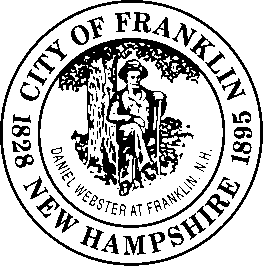 CITY COUNCIL MEETING SCHEDULE & CLOSING DATES FOR 2018** Council meeting dates speculative due to holiday observances – subject to Council approval.Items for consideration by the Franklin City Council must be submitted to the City Manager’s office by noon on the Manager & Mayor Review Closing Date.Late items may be allowed for Council consideration with the concurrence of the Manager and the Mayor, but will be discussed only under the agenda heading “Late Submissions” at the end of the Council meeting.Late material submitted for Council consideration will be clearly marked as such, and may be distributed by any reasonable means, but late submissions will I no instance delay the delivery of meeting packets to the Franklin City Council.The Mayor or Manager may agree to make adjustments to the schedule as required by Council-approved holiday observances or similar circumstances.  A new annual schedule will be prepared by the Manager in December of each year.This policy adopted by the Franklin City Council on May 5, 2008.  Motion by Councilor Sharon, 2nd by Councilor Rabinowitz.  All in Favor.CITY OF FRANKLIN, NEW HAMPSHIRECITY OF FRANKLIN, NEW HAMPSHIREOFFICE OF THE MAYOROFFICE OF THE MAYOR316 Central StreetFranklin, NH  03235Telephone (603) 934-3900Fax (603) 934-7413Council Meeting DateManager & Mayor Review Closing DateAgenda and Supporting Documents Delivered to Councilors ByFebruary 5, 2018Noon – Friday January 26, 2018COB Wednesday January 31, 2018March 5, 2018Noon – Friday February 23, 2018COB Wednesday February 28, 2018April 2, 2018Noon – Friday March 23, 2018COB Wednesday March 28, 2018May 7, 2018Noon – Friday April 27, 2018COB Wednesday May 2, 2018June 4, 2018Noon – Friday May 25, 2018COB Wednesday May 30, 2018July 2, 2018Noon – Friday June 22, 2018COB Wednesday June 27, 2018August 6, 2018Noon – Friday July 27, 2018COB Wednesday August 1, 2018September 3, 2018**September 10, 2018Noon – Friday August 31, 2018COB Wednesday September 5, 2018October 1, 2018Noon – Friday September 21, 2018COB Wednesday September 26, 2018November 5, 2018Noon – Friday October 26, 2018COB Wednesday October 31, 2018December 3, 2018Noon - Wednesday November 21, 2018COB Wednesday November 28, 2018January 7, 2019Noon – Friday December 28, 2018COB Wednesday January 2, 2019